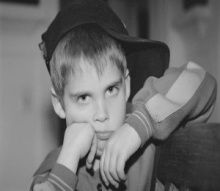 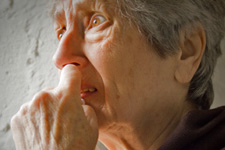 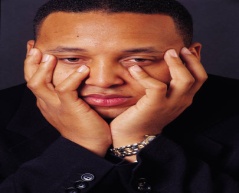 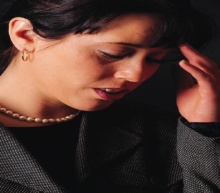 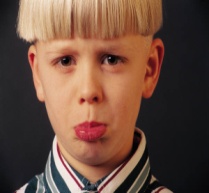 C.A.R.E. of Atchison County, Inc A 501(C)(3) Corporation is sponsoring our 7th DOMESTIC VIOLENCE SEMINAR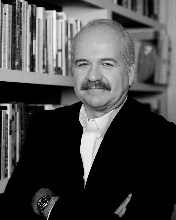 DOMESTIC and SEXUAL VIOLENCE INTERVENTION SEMINARLt. Mark Wynn (retired) Wynn Consulting Domestic & Sexual Violence Prevention Training & Consulting A national trainer to police executives, patrol officers, training officers, prosecutors, judges, legislators, social service providers, healthcare professionals and victim advocates in all fifty states for over thirty years. An international lecturer at police academies in Australia, Canada, Germany, England, Northern Ireland, Russia, the Republic of Mauritius, the Republic of Georgia, the Federated States of Micronesia, China, the Islands of the Bahamas, and Brazil. He is a survivor, enabling him to teach both effectively and passionately. In short, Mark is devoted to ending family violence as a police officer, detective, educator, program supervisor and now consultant and advisor.  Who Should Attend: Judges, Attorneys, Law EnforcementDivision of Family and Senior Services and Victim AdvocatesThursday, October 1, 20158:00am to 5:00pmVelma Houts BuildingHighway 136 –Rock Port, MO.$40.00 per personMissouri 8.2 CLE Hours Approved Iowa CLE Hours Pending                                                  POST Hours Pending    8:00.am - 8:45am      Registration    8:45am – 9:00am      Welcome C.A.R.E. introduction and Information                                        Presented By:  Glenn Scott, President of C.A.R.E.    9:00am – 10:00am     The Realities of Violence Against Women -- Assessing Lethality                                         and Threats      This session exposes the participants to the reality of violence committed against women and the dangers to those who        provide services to the victim/survivor.  The common characteristics of victim and offender, missed crimes, the reasons these      crimes are missed, and the impacts of missing these crimes will be outlined.  Assessing the lethal risk to victims and the      “threat” will be explored.  The participants will be guided through the verbal threat; its impact on the victim and how to build     a view of seriousness using  pre-incident indicators to violence.  A profile of domestic related homicide using actual case        examples and the common denominators in these fatal cases will also be discussed.     10:00am - 10:10am   Break     10:10am –11:00am    The Realities of Violence Against Women -- Assessing Lethality                                          and Threats Dynamics of Sexual Assault        11:00 am - 12:00pm   Beyond the Obvious – Interpreting the Power, Control and Manipulation      This session will enable the participants to see the offender manipulation through the eyes of the victim, law enforcement,       advocate and its impact. This session will enhance the participants’ understanding of the power, control and manipulation       tactics used against the victim and the service provider as well as probable cause, interpretation of injuries, justifiable self-      defense and determining dominant/primary aggressor.      12:00pm – 1:00pm   LUNCH Provided      12:30pm - 1:00pm     (WORKING LUNCH) Sexual Assault: Trauma informed Approach to Law                                                                                              Enforcement First Response
                                            1:00pm - 2:00pm       Examination of the Motive and Impact of Strangulation      At the completion of this session, the participants will have an in-depth understanding of the lethality of strangulation,       identification of the subtle signs and symptoms, correct documentation, necessary steps for prosecution, and the skills for       successfully interviewing a victim.      2:00pm – 2:10pm      Break      2:10pm – 3:00pm      Stalking and Counter-Stalking       Stalking is often called the next phase in a violent relationship. This session will enlighten the participants to the growing       crime of stalking in domestic/sexual violence incidents. The participants will  have an improved understanding of stalking       personalities and behavior, the impact on victims, level of danger, establishing probable cause, investigative tactics,       understanding stalking with technology, counter-measures, prevention and safety planning.       3:00pm -3:10pm      Break      3:10pm – 4:00pm      Finding and Helping the Hidden Victims Responding to Children Exposed to                                         Violence in the Home      Each year millions of children are exposed to violence in their homes, schools, and neighborhoods. This session will illustrate       to the participants the impact of the exposure, the challenges to intervention, best methods to conducting the interview and       safety planning.     4:00pm - 4:10pm       Break        4:10pm – 5:00pm     Finding and Helping the Hidden Victims Responding to Children Exposed to                                       Violence in the HomeDOMESTIC and SEXUAL VIOLENCE INTERVENTION SEMINAR   OCTOBER 1, 2015NAME:  ___________________________________________________________________                        POST                CLEADDRESS: _________________________________________________________________                      ______              ______COUNTY:__________________________________________________________________TITLE:______________________________AGENCY:_____________________________                      PHONE NUMBER:__________________E-MAIL ADDRESS:______________________                      NAME:  ___________________________________________________________________                        POST                CLEADDRESS: _________________________________________________________________                      ______              ______COUNTY:__________________________________________________________________TITLE:______________________________AGENCY:_____________________________                      PHONE NUMBER:__________________E-MAIL ADDRESS:______________________      NAME:  ___________________________________________________________________                        POST                CLEADDRESS: _________________________________________________________________                      ______              ______COUNTY:__________________________________________________________________TITLE:______________________________AGENCY:_____________________________                      PHONE NUMBER:__________________E-MAIL ADDRESS:______________________      NAME:  ___________________________________________________________________                        POST                CLEADDRESS: _________________________________________________________________                      ______              ______COUNTY:__________________________________________________________________TITLE:______________________________AGENCY:_____________________________                     PHONE NUMBER:__________________E-MAIL ADDRESS:______________________                                                                                                                                                       Amount Enclosed _____________Please return the registration form and payment before September 15, 2015 to:Make checks payable to:C.A.R.E. of Atchison County, Inc.P.O.Box 62Tarkio, MO 64491Phone: (660) 744-9966E-mail: care@rpt.coop